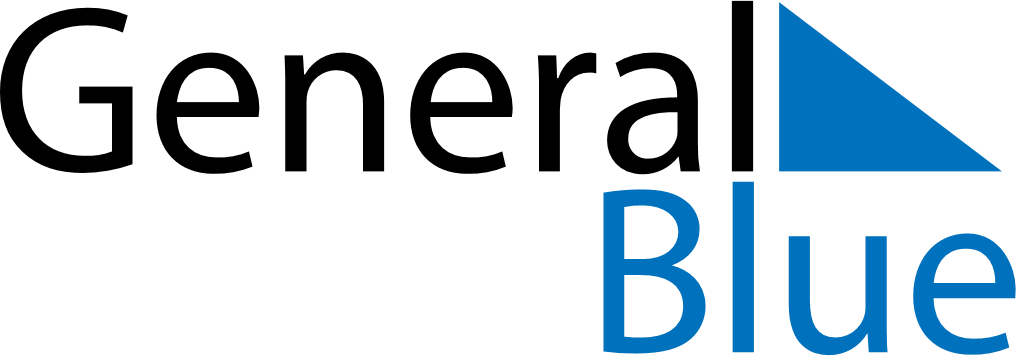 April 2024April 2024April 2024April 2024April 2024April 2024Meieribyen, Viken, NorwayMeieribyen, Viken, NorwayMeieribyen, Viken, NorwayMeieribyen, Viken, NorwayMeieribyen, Viken, NorwayMeieribyen, Viken, NorwaySunday Monday Tuesday Wednesday Thursday Friday Saturday 1 2 3 4 5 6 Sunrise: 6:40 AM Sunset: 7:57 PM Daylight: 13 hours and 16 minutes. Sunrise: 6:37 AM Sunset: 7:59 PM Daylight: 13 hours and 22 minutes. Sunrise: 6:34 AM Sunset: 8:02 PM Daylight: 13 hours and 27 minutes. Sunrise: 6:31 AM Sunset: 8:04 PM Daylight: 13 hours and 32 minutes. Sunrise: 6:28 AM Sunset: 8:07 PM Daylight: 13 hours and 38 minutes. Sunrise: 6:26 AM Sunset: 8:09 PM Daylight: 13 hours and 43 minutes. 7 8 9 10 11 12 13 Sunrise: 6:23 AM Sunset: 8:11 PM Daylight: 13 hours and 48 minutes. Sunrise: 6:20 AM Sunset: 8:14 PM Daylight: 13 hours and 54 minutes. Sunrise: 6:17 AM Sunset: 8:16 PM Daylight: 13 hours and 59 minutes. Sunrise: 6:14 AM Sunset: 8:19 PM Daylight: 14 hours and 4 minutes. Sunrise: 6:11 AM Sunset: 8:21 PM Daylight: 14 hours and 10 minutes. Sunrise: 6:08 AM Sunset: 8:23 PM Daylight: 14 hours and 15 minutes. Sunrise: 6:05 AM Sunset: 8:26 PM Daylight: 14 hours and 20 minutes. 14 15 16 17 18 19 20 Sunrise: 6:02 AM Sunset: 8:28 PM Daylight: 14 hours and 25 minutes. Sunrise: 5:59 AM Sunset: 8:31 PM Daylight: 14 hours and 31 minutes. Sunrise: 5:56 AM Sunset: 8:33 PM Daylight: 14 hours and 36 minutes. Sunrise: 5:54 AM Sunset: 8:35 PM Daylight: 14 hours and 41 minutes. Sunrise: 5:51 AM Sunset: 8:38 PM Daylight: 14 hours and 47 minutes. Sunrise: 5:48 AM Sunset: 8:40 PM Daylight: 14 hours and 52 minutes. Sunrise: 5:45 AM Sunset: 8:43 PM Daylight: 14 hours and 57 minutes. 21 22 23 24 25 26 27 Sunrise: 5:42 AM Sunset: 8:45 PM Daylight: 15 hours and 2 minutes. Sunrise: 5:39 AM Sunset: 8:47 PM Daylight: 15 hours and 8 minutes. Sunrise: 5:37 AM Sunset: 8:50 PM Daylight: 15 hours and 13 minutes. Sunrise: 5:34 AM Sunset: 8:52 PM Daylight: 15 hours and 18 minutes. Sunrise: 5:31 AM Sunset: 8:55 PM Daylight: 15 hours and 23 minutes. Sunrise: 5:28 AM Sunset: 8:57 PM Daylight: 15 hours and 28 minutes. Sunrise: 5:26 AM Sunset: 8:59 PM Daylight: 15 hours and 33 minutes. 28 29 30 Sunrise: 5:23 AM Sunset: 9:02 PM Daylight: 15 hours and 39 minutes. Sunrise: 5:20 AM Sunset: 9:04 PM Daylight: 15 hours and 44 minutes. Sunrise: 5:17 AM Sunset: 9:07 PM Daylight: 15 hours and 49 minutes. 